Anmeldung Schulanfänger	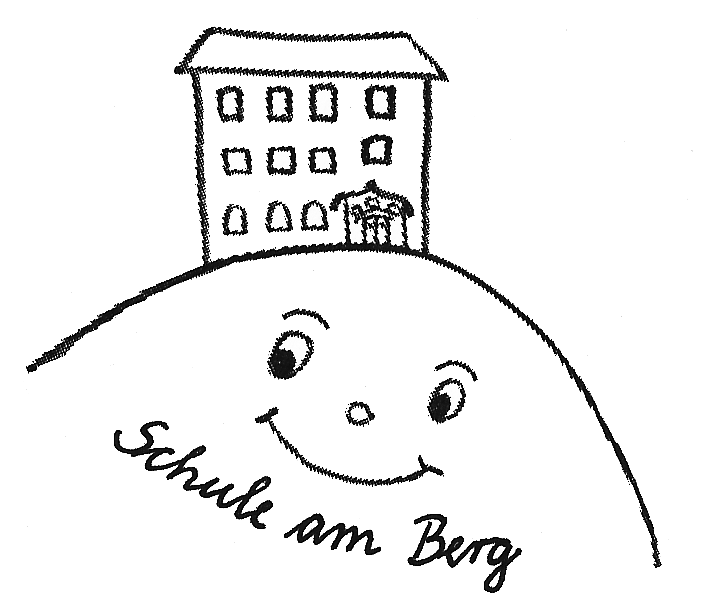 Liebe Eltern,zur Einrichtung der Schülerunterlagen und eines reibungslos funktionierenden Schulbetriebes bitten wir Sie um folgende Angaben:(Die Daten werden nur zu schulinternen Zwecken genutzt und nicht an Dritte weitergegeben.)Angaben zum Kind:Nachname des Kindes: 	__________________________________________________Vorname des Kindes: 	__________________________________________________(Bei mehreren Namen den Rufnamen bitte unterstreichen!)Geschlecht:	__________________	Geburtsdatum:  __________________________Geburtsort:	__________________	Geburtsland: 	    __________________________Datum des Zuzugs nach Deutschland:	______________________________________Staatsangehörigkeit des Kindes:	____________________________________________Angaben zu den Eltern:Angaben zu anderen Personen, die wir zusätzlich im Notfall  anrufen dürfen:											        			           										     bitte wendenKommunikationssprache in der Familie:	______________________________________Krankenkasse:_______________________ versichert bei: o Mutter        o VaterWelche Kita besucht Ihr Kind zurzeit? (Name, Anschrift) ______________________________________________________________________________________________________________________________________________Bei uns an der Schule wird zusätzlich Lebenskunde- oder Religionsunterricht angeboten.Welches Fach wünschen Sie für Ihr Kind? o Lebenskunde			o Religion			o keine Teilnahme        						     erwünschtGibt es Besonderheiten, die wir bezüglich Ihres Kindes berücksichtigen müssen?____________________________________________________________________________________________________________________________________________________________________________________Datum / Unterschrift d. ErziehungsberechtigtenMutterVaterNachnameVornameStaatsangehörigkeitAdressePLZ/OrtTel.-Nr. privatTel.-Nr. dienstl.E-Mail Anschrift Sorgeberechtigtja  o      nein  oja  o      nein  oTelefonnummerWen erreichen wir unter der Nr.? (z.B. Oma, Tante  ...)Name der betreffenden Person